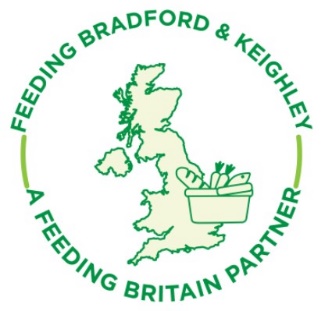 AGENDA - Feeding Bradford & Keighley 18th January 2021Who’s hereQuick Update from the networkNew websiteFoodbank supportUpdate on social supermarkets and low costHealthy Holidays and family crisis supportAdvice Worker in Feeding ProjectsStreet food and support for homeless and destituteCouncil Food StrategyFocus on food and food waste Best before and use by dates, how to safely look after food at home and for your project and ideas to minimise waste. Natalie from Gateway, Soraya from Cooking at Storehouse and Juli from Inn ChurchesPriorities for 2021 – if time allows if not please emailLife for many of us is pretty busy, though there are lots on-line meetings I am missing the networking opportunities of face to face meetings.  Is there any greater co-ordination which you think would really help your work and improve things for the people of Bradford? Or a question you would like to get answered from other projects or service users?Please email ideas to Cathy.henwood@wellspringstogether.org.uk Any other issues from the floor Date of next network meeting 19th April proposed date